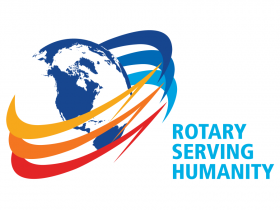 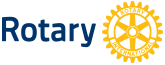               Klinga Rotaryklubb  Dato:02.03.20     Møte nr:       	Klinga Rotaryklubb 2020Nyheter/Rotarysaker:Info fra program komiteen: Skreiaften på Jøa 16 mars 2020, ferge avgang kl 1700.Neste program 9.3.20- Posten- Rune BakkebøHvordan det går med prosjekt Vips? Status?Snakk om å lage en annonse i NA- Stein er satt på saken.Etterlyser redegjørelse for hva pengene i Rotary går til….(info fra Guvernør)Fødselsdager:Gratulerer til Peter og Stein Åge3-minutter3- min – John Otto- info om NAF- neste 3- min Per TerjeReferat fra programVin lotteri- BjørnarOppmøte og annet rotaryarbeid:10 stkNeste møte:(når og hva)Tinos 9 mars kl 1930, Posten kommer😊